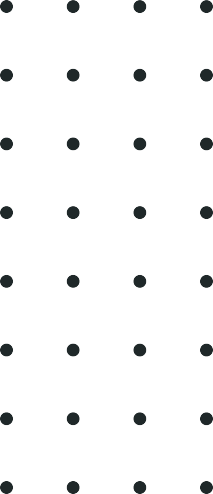 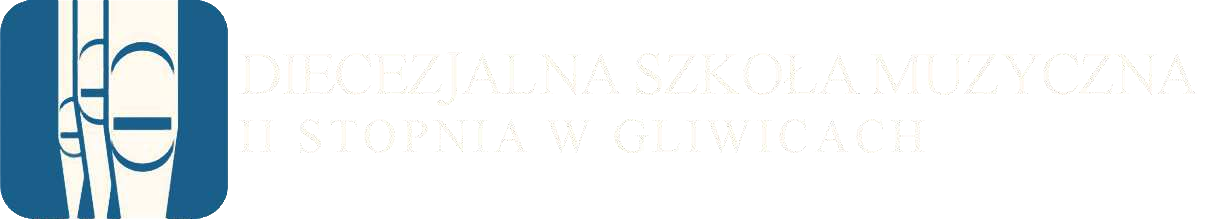 Szkolny program wychowawczo--profilaktycznyGLIWICE 2023PODSTAWA PRAWNAUstawa z 14 grudnia 2016 r. – Prawo oświatowe (tekst jedn.: Dz.U. z 2023 r. poz. 900).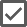 Rozporządzenie Ministra Edukacji Narodowej   z   18   sierpnia   2015   r.   w sprawie zakresu i form prowadzenia w szkołach i placówkach systemu oświaty     działalności      wychowawczej,      edukacyjnej,      informacyjnej  i proﬁlaktycznej w celu przeciwdziałania narkomanii (Dz.U. z 2020 r. poz. 1449).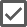 Statut szkoły.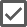 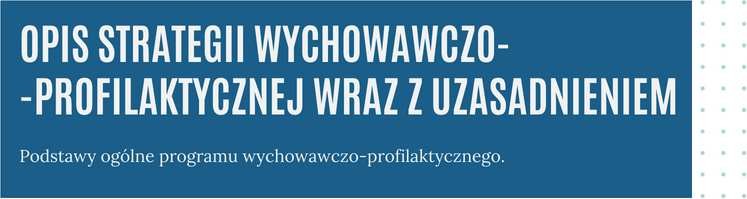 Charakterystyka szkoły i środowiska lokalnego. Misja i wizja szkoły artystycznej. Wartości ważne dla społeczności szkolnej.Proﬁlaktyką nazywamy zespół działań mających na celu przeciwdziałanie i zapobieganie niebezpiecznym lub niewłaściwym zachowaniom, mogącym stanowić zagrożenie dla życia, zdrowia lub odpowiedniego poziomu kultury osobistej – a przez to także ogólnie pojętego komfortu życia ucznia oraz jego otoczenia.Diecezjalna Szkoła Muzyczna II stopnia w Gliwicach jest placówką kształcenia dodatkowego, gdzie zajęcia odbywają się w godzinach popołudniowych i wieczornych, niezależnie od lekcji w szkołach ogólnokształcących.      Wszyscy      uczniowie      uczęszczają       równolegle  do macierzystych – właściwych dla miejsca zamieszkania bądź preferowanego proﬁlu – instytucji kształcenia, bądź są ich absolwentami na poziomie ponadpodstawowym. Część wychowanków szkoły studiuje także na uczelniach wyższych w różnych dziedzinach i kierunkach. Szkoła muzyczna jawi się przede wszystkim jako miejsce realizacji dodatkowych zainteresowań i pasji, gdzie uczniowie uczęszczają na zasadzie dobrowolności. Działania proﬁlaktyczne szkoły wpisują  się  zatem  w  nurt  uzupełniających  zabiegów  prowadzonych  w placówkach ogólnokształcących, stanowiąc zaledwie margines wszystkich wpływów, jakim poddany jest uczeń zarówno ze strony instytucji, jak też najbliższej rodziny (opiekunów prawnych) i grup społecznych, w jakich się obraca.Ze względu na specyﬁczny rodzaj relacji nauczyciel-uczeń w ramach lekcji gry na instrumentach, gdzie zajęcia prowadzone są indywidualnie, można mówić o potencjalnie dobroczynnym wpływie nauczyciela na ucznia w zakresie kształtowania     jego     nawyków     i     przyzwyczajeń     prospołecznych czy prozdrowotnych. Jest też rzeczą znamienną, iż realizacja dodatkowych zajęć oraz przygotowanie się do nich pochłania znaczną ilość czasu, co stanowi proﬁlaktykę samą w sobie – ponieważ liczone tygodniowo w dziesiątkach godziny zajęć dodatkowych zmniejszają prawdopodobieństwo spędzania czasu na czynnościach i zachowaniach niepożądanych.Diecezjalna Szkoła Muzyczna II stopnia jest placówką prowadzoną przez Diecezję Gliwicką, co decyduje o jej kościelnym charakterze i pragnieniu wychowywania uczniów w myśl chrześcijańskiej kultury i obyczajów. Część zajęć prowadzona jest przez osoby duchowne. Od wykładowców oczekuje sięreprezentowania i krzewienia postaw i zachowań uznawanych w społeczeństwie za właściwe i adekwatne nie tylko co do stanowiska nauczyciela (o wysokim stopniu zaufania publicznego), ale i  zgodnych  z nauką kościoła katolickiego.  Na korzyść działań proﬁlaktycznych – świadomych i nieuświadomionych – działa także kontakt z kulturą wysoką, na spotkanie z którą uczniowie wystawieni są zarówno   podczas   zajęć   teoretycznych   oraz   praktycznych,   wynikających   z wymagań programowych, jak i w ramach szeroko zakrojonych w każdym semestrze      wycieczek      i       imprez       edukacyjnych,       zorientowanych na sztukę dostępną w kościołach czy instytucjach kultury. W ramach różnego rodzaju wydarzeń uzupełniających ofertę edukacyjną placówki – uczniowie zapoznają się z realiami życia artystów oraz nabywają gust, smak i wyczucie nie tylko pod względem estetyki prezentowanych dzieł, ale i postępowania (zachowania) w miejscach, gdzie kulturę wysoką się krzewi. Obycie kulturalne wpływa na całokształt funkcjonowania  i  życia  ucznia  w  domu,  w  szkole,  czy społeczeństwie obywatelskim.Proﬁlaktyczna rola szkoły muzycznej, pomimo nieposiadania pozycji wiodącej, nie ogranicza się zatem do zapobiegania czy reagowania w sytuacjach zagrożeń – ale też sugeruje i wdraża pozytywne wzorce zachowań.Niewielka społeczność szkoły daje możliwość lepszej obserwacji ucznia i jego relacji z rówieśnikami, niż ma to miejsce w szkołach powszechnych. Żaden uczeń nie jest tutaj anonimowy, przez co zwiększa się prawdopodobieństwo wychwycenia   w    porę    zachowań    niewłaściwych    czy    ryzykownych   i odpowiedniego zareagowania na nie we właściwym czasie, poprzez podejmowanie stosownych procedur.Uczniowie   Diecezjalnej    Szkoły    Muzycznej    II   stopnia   świadomie i konsekwentnie kształcą  się  w  zawodzie  muzyka  kościelnego.  Pozwala  to  na wyraźne określenie celu i systematyczne dążenie do niego – co samo w sobie pozytywnie wpływa na psychikę ucznia i umacnia go w dobrych manierach. Jakkolwiek zawód muzyka, w tym organisty, wiąże się z sytuacjami generującymi stres (obycie sceniczne, przezwyciężanie tremy, różnorodność instrumentarium, często niekorzystne warunki  pracy),  atmosfera Diecezjalnej Szkoły Muzycznej II stopnia w Gliwicach, wynikająca ze wzajemnego zrozumienia i wspólnych zainteresowań uczniów-zapaleńców i nauczycieli-pasjonatów, sprzyja kreowaniu pozytywnych  nastawień   i   wychowuje  do  wartości.  Kształcąc  świadomych   i światłych odbiorców oraz krzewicieli kultury – docelowo ubogaca lokalne społeczności paraﬁalne, oddziałując na szeroki krąg grup społecznych, dzięki szeregowi inicjatyw podejmowanych przez absolwentów.Przyjęte założenia programu wychowawczo-proﬁlaktycznegoUCZNIOWIEUczniem staje się osoba przyjęta do szkoły zgodnie z obowiązującymi zasadami rekrutacji.Oczekuje się, iż uczniowie:akceptują wartości promowane przez szkołę,znają określony w Statucie szkoły zakres swoich praw i obowiązków, posiadają  dobrą,  nieprzymuszoną wolę spełniania wszystkich wymagań    i zwyczajów szkoły,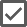 angażują się w życie szkoły, w tym – w działania szkolnego samorządu uczniowskiego,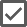 dbają o dobre imię szkoły.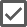 Wyróżniają ich:kultura osobista,odpowiedzialność,sumienność,pracowitość,prawdomówność,punktualność,życzliwość,uczciwość,używanie zwrotów grzecznościowych w stosunku do wszystkich osób z otoczenia (rodziców, rodzeństwa, nauczycieli, innych pracowników, kolegów),język wolny od wulgaryzmów,poszanowanie dobra własnego i wspólnego.PRACOWNICYZałożeniem	szkoły	jest,	aby	jej	pracownicy	byli	osobami	wierzącymi i praktykującymi. Oczekuje się, by kadra spełniała poniższe postulaty:troska o solidne przygotowanie młodego człowieka do przyszłej pracy, budowanie przyjaznych relacji z wychowankami,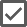 współtworzenie rodzinnej atmosfery w szkole,podejmowanie z wychowankiem częstych rozmów, których celem jest bliższe poznanie, wychowanka i jego problemów,dbałość o kulturę osobistą, konsekwencja w działaniu i wymaganiu.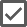 Każdej   klasie   przydzielany   jest   opiekun,   sprawujący  bezpośrednią  pomoc i opiekę nad uczniami. Odrębnego opiekuna posiada Szkolny Samorząd Uczniowski, powoływany w oparciu o odrębne przepisy i regulamin.RODZICEuczestniczą w spotkaniach/zebraniach organizowanych przez szkołę, wykazują zainteresowanie postępami edukacyjnymi swoich dzieci, zapewniają	warunki	do	nauki	i	wspierają	dzieci	w	indywidualnej i systematycznej pracy,współdziałają z nauczycielami w sprawach kształcenia i wychowania.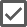 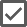 SAMORZĄD UCZNIOWSKIwykonuje zadania zlecone przez radę pedagogiczną i dyrekcję szkoły, może przedstawiać dyrektorowi wnioski i opinie we wszystkich sprawach szkoły,	w szczególności dotyczących realizacji podstawowych praw uczniów,w	porozumieniu  z  dyrektorem  szkoły  może  podejmować  działania     z zakresu wolontariatu,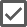 może  gromadzić  oraz dysponować funduszami z dobrowolnych składek   i innych źródeł w celu wspierania działalności statutowej szkoły lub placówki oraz w celu realizacji potrzeb uczniów.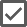 ZWYCZAJE SZKOŁYMsza Święta rozpoczynająca i kończąca rok szkolny,obchodzenie uroczystości związanych ze wspomnieniem św. Cecylii – patronki muzyków kościelnych,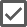 modlitwy na rozpoczęcie i zakończenie zajęć grupowych, spotkanie noworoczne,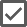 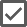 szkolne konkursy, wycieczki tematyczne, spotkania integracyjne.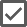 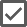 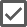 CELE OGÓLNE I SZCZEGÓŁOWEPrzygotowanie wychowanków do życia w społeczności lokalnej (parafialnej) i pracy w zespole.Szacunek do rodziców, nauczycieli i wszystkich pracowników szkoły.Koleżeńskość i pomaganie innym.Tolerancja i nie wyśmiewanie się z cudzych wad i słabości.Poszanowanie swojej i cudzej własności.Odpowiedzialność za współtworzenie atmosfery w klasie oraz całej szkole.Umiejętność współpracy z grupą.Panowanie nad własnymi emocjami (zazdrość, krytyka).Dbanie o godność osobistą i dobre imię szkoły.Kształtowanie wrażliwości muzycznej i estetycznej. Wychowanie do wartości oraz szacunku wobec tradycji i religijnej kultury muzycznej.Umiejętność określenia przez uczniów uczuć, jakie wywiera na nichmuzyka.Samodzielne i częste słuchanie muzyki oraz udział w koncertach.Odpowiednie zachowanie się uczniów podczas koncertu jako słuchaczy.	Odpowiednie zachowanie się uczniów podczas koncertu jako wykonawców (w tym dobór odpowiedniego stroju).Szanowanie i dbanie o instrumenty, nuty, śpiewniki oraz książki.	Zapoznanie wychowanków z dziedzictwem religijnej kultury muzycznej (w tym śląskiej).Kształtowanie postawy chrześcijańskiej.Udział w religijnych uroczystościach szkolnych, paraﬁalnych i diecezjalnych.Uczestnictwo w dniach skupienia dla muzyków kościelnych, rekolekcjach i innych formach rozwoju życia religijnego.Kształtowanie zasad zdrowego życia.Dbanie o higienę osobistą i czystość ubrania.Znajomość oraz umiejętność stosowania zasad higieny pracy (prawidłowa postawa ciała, przerwy między zajęciami, odpowiednie odżywianie, wietrzenie pomieszczeń, odpowiedni strój).Umiejętność odróżniania działań sprzyjających i szkodzących zdrowiu.Posiadanie wiedzy na temat szkodliwości hałasu.Unikanie pomieszczeń zbyt hałaśliwych oraz umiejętność dozowania siły słuchanej muzyki.Znajomość konsekwencji uzależnienia od nałogów.Świadomość zagrożeń płynących z nadmiernego korzystania z mediów elektronicznych i rzeczywistości wirtualnej.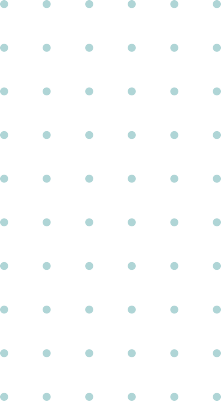 Przygotowanie wychowanków do życia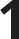 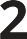 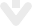 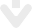 w społeczności lokalnej i pracy w zespole.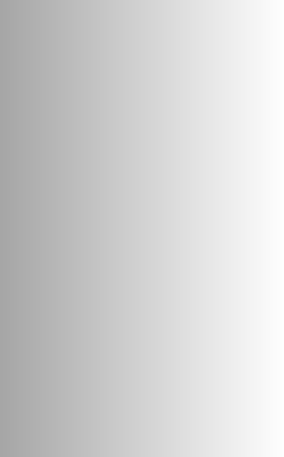 Kształtowanie wrażliwości muzycznej i estetycznej. Wychowanie do wartości oraz szacunku wobec tradycji i religijnej kultury muzycznej.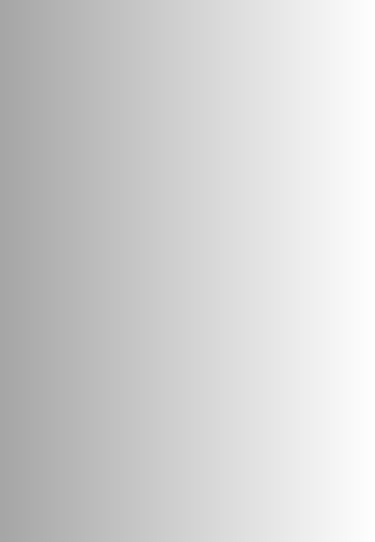 Kształtowanie postawy chrześcijańskiej.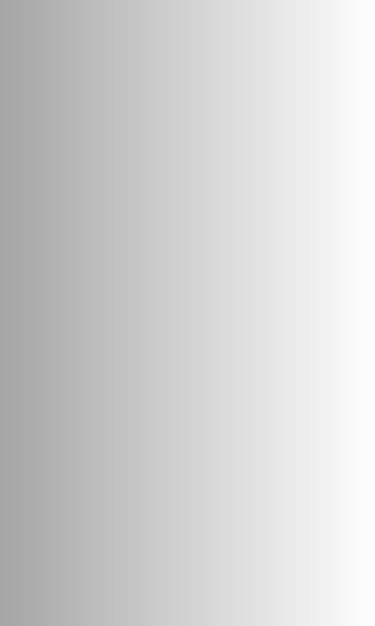 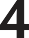 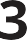 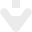 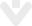 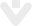 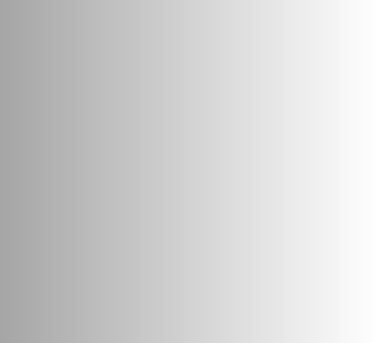 Kształtowanie zasad zdrowego życia..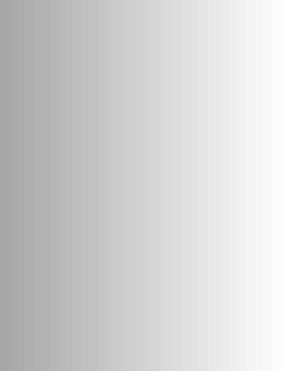 Współpraca szkoły z rodzicami.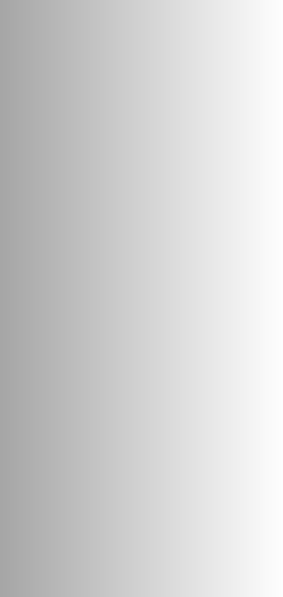 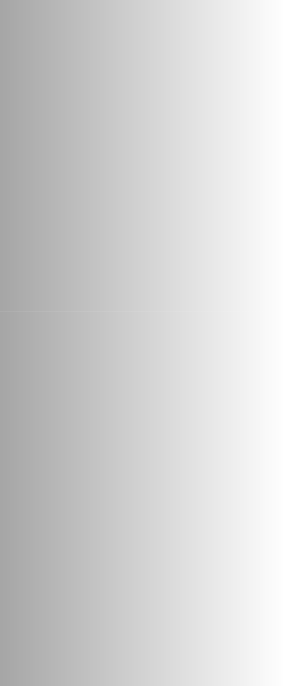 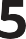 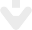 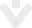 Działania w środowisku lokalnym.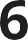 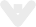 EWALUACJA PROGRAMU WYCHOWAWCZO-PROFILAKTYCZNEGOCelem ewaluacji działań wychowawczo-profilaktycznych jest ocena, czy założenia programu zostały osiągnięte, czy przynoszą zamierzone efekty oraz określenie jakich zmian należy dokonać, aby zwiększyć ich skuteczność. Ewaluacja przeprowadzona będzie poprzez:- obserwację zachowań uczniów,- analizę dokumentacji,- przeprowadzanie ankiet, kwestionariuszy wśród uczniów, nauczycieli,- wymianę spostrzeżeń wśród nauczycieli.Treści szkolnego programu wychowawczo-profilaktycznego są spójne ze Statutem szkoły i powstały na podstawie dokonanej diagnozy sytuacjidydaktyczno-wychowawczej w szkole. Program został zaopiniowany i zatwierdzony przez Radę Pedagogiczną na zebraniu w dniu 1 września 2023 roku.DziałanieEwaluacjaRozmowa nauczycieli z uczniami na tematy wychowawczearkusz samooceny uczniaPozyskiwanie wiedzy z zakresu problemów społecznych i psychologicznychobserwacja zachowań, stały kontakt z uczniami i rodzicamiRozwiązywanie problemówi konfliktówkontakt z rodzicami uczniówDziałanieStwarzanie warunków do zdobywania praktyki wykonawczej poprzez organizowanie popisów, koncertów w wykonaniu uczniówPrzygotowanie uczniów do radzenia sobie z tremąi sytuacjami stresu poprzez poszukiwanie metod dopasowanychdo danego uczniaWycieczki organoznawczeStwarzanie warunkówdo poznania śląskiej religijnej kultury muzycznej (twórczości śląskich kompozytorów, budownictwa organowego)Kursy mistrzowskie i warsztaty prowadzone przez profesorów wyższych uczelniDziałanieStwarzanie warunkówdo stałego pogłębiania życia religijnego uczniów (wspólna modlitwa, udział we Mszy Świętej na rozpoczęciei zakończenie roku szkolnego, inne nabożeństwa)Angażowanie uczniów indywidualnie lub zespołowow kształtowanie muzyki podczas liturgiiZachęcanie uczniówdo angażowania się w życie muzyczne lokalnych społeczności, w tym wspólnot parafialnychDziałanieOdpowiedzialnyTerminEwaluacjaZachęcanie uczniównauczyciele instrumentu i teoretycyna każdej lekcjido podejmowanianauczyciele instrumentu i teoretycyna każdej lekcjiaktywności fizycznejnauczyciele instrumentu i teoretycyna każdej lekcjiwspomagającejnauczyciele instrumentu i teoretycyna każdej lekcjizachowanienauczyciele instrumentu i teoretycyna każdej lekcjiprawidłowej postawynauczyciele instrumentu i teoretycyna każdej lekcjipogadankiprzy instrumencie,nauczyciele instrumentu i teoretycyna każdej lekcjia w konsekwencjinauczyciele instrumentu i teoretycyna każdej lekcjiuzyskanienauczyciele instrumentu i teoretycyna każdej lekcjiodpowiednich efektównauczyciele instrumentu i teoretycyna każdej lekcjiwykonawczychnauczyciele instrumentu i teoretycyna każdej lekcjiUczenie dobrych nawyków związanych z zachowaniem higieny głosu i słuchupogadankiZwracanie uwagi na dobór odpowiedniego ubrania w zależności od okoliczności oraz temperatury otoczeniapogadankiProwadzenie rozmów na temat szkodliwości papierosów, substancji psychoaktywnych oraz mediów elektronicznychkontakt z rodzicami, ankieta dla uczniówDziałanieOdpowiedzialnyTerminEwaluacjaZapoznanie rodziców ze statutem i WSO oraz stawianymi wymaganiamidyrektor, nauczycielepoczątek roku szkolnegorozmowy z rodzicami, karty wymagańZebrania rodziców i rozpoznanie ich oczekiwańdyrektor, opiekunowie klasminimum jeden raz w półroczuankieta (w razie potrzeby)Uczestniczenie rodziców w lekcjach instrumentunauczyciele, dyrektorcały rok, według potrzebUdział rodziców w religijnych uroczystościach szkolnych oraz koncertach uczniowskichcały rok